KlimaOase in der Pfarre: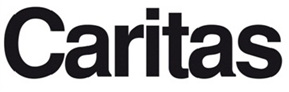 Datum:Öffnungszeit:AnwesenheitslisteBitte pro Öffnungsstunde die neuen Gäste eintragen!StundeNeu eintreffende Gäste